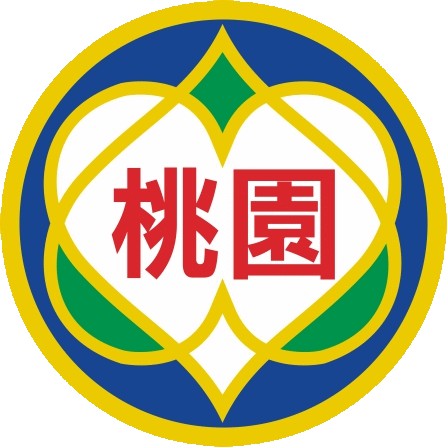 桃園縣105年度金頭腦熱線~國小科學基本能力競賽決賽試題小朋友們，請利用下列的材料，來進行一場科學探索之旅。◎開封後請核對題目及器材，若有缺漏請立即洽服務組人員更換◎材料清單桃園縣105年度金頭腦熱線~國小科學基本能力競賽『決賽』試題1抖抖蟲大躍進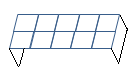 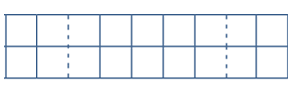 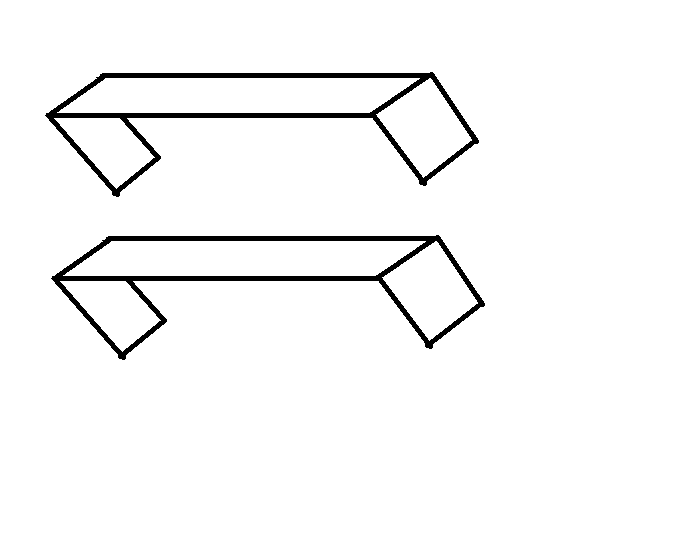 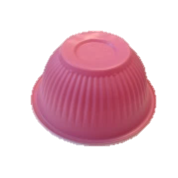 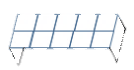 (一)製作一個平台1.將兩個塑膠碗正面朝下。2.將塑膠板放在兩個碗的上面，調整位置使其平穩。(二)抖抖蟲動起來1.將上階段製作出的抖抖蟲，取其中一隻放在塑膠板上，以鼓棒輕輕敲擊塑膠板。2.觀察抖抖蟲的運動情形。3.仔細觀察鼓棒敲擊塑膠板對抖抖蟲產生的影響。(1)敲擊鼓棒的位置會不會影響抖抖蟲前進的方向?測試結果:(2)鼓棒敲擊的力道不同，對抖抖蟲的運動產生什麼影響?    測試結果:(3)鼓棒敲擊的快慢，對抖抖蟲的運動產生什麼影響?測試結果:(4)其他發現:(三) 想一想，抖抖蟲怎麼能動起來呢?  (一)請將你們四位所製作的抖抖蟲一起放在塑膠板上，並持鼓棒敲擊塑膠板， 應該會發現四隻抖抖蟲的移動狀況都不太相同。有的走得比較直，有的會繞圈圈......。怎麼才能讓抖抖蟲盡量「走直線」呢？我們可以選取其中【走得比較直】、【走得比較彎】的兩隻抖抖蟲進行觀察與比較。(二)根據觀察結果，找出主要的原因後，並進行測試，讓抖抖蟲可以直線前進。(三)根據實驗結果，我們認為要讓抖抖蟲可以直線前進的條件有:如果想讓抖抖蟲前進的速度快，也許可試試看改變抖抖蟲的型態。(一)下面列出了一些可能可以讓抖抖蟲速度變快的方法，請你們把有可能的項目勾選出來， 並提出你們認同的原因。如果你們還想到其他因素，也請寫下來。□紙張長度   因為:                                                。□紙張寬度   因為:                                                。□紙張厚度   因為:                                                。□摺腳的傾斜度   因為:                                            。□在一端加重物   因為:                                            。□其他:             因為:                                              。 (二)請選擇一項你們認為最重要的因素來設計實驗，看看是否能讓抖抖蟲「走」得大步一點(快一點)。(1)選擇驗證的因素:(2)實驗材料: (3)實驗方法:(4)實驗結果:(三)請再選擇一項你們認為重要的因素來設計實驗，看看是否能讓抖抖蟲再走得大步一點(快一點)。    (1)選擇驗證的因素:(2)實驗材料: (3)實驗方法:   (4)實驗結果:(一)根據前面的研究結果，你們認為要讓抖抖蟲可以快速前進的條件有哪些?    1.     2.(二)請根據以上研究發現，製作一隻抖抖蟲來參加比賽吧!比賽規則:1.跑道寬度10公分，長20公分，抖抖蟲從起跑線計時開始即開始敲擊前進。2.每組有三次機會，取最佳成績作為計算。    當鼓棒敲擊板子時，板子上可能發生了什麼細微的變化?當我們試著探索這個問題時，也許可以嘗試用更微觀(細微的觀點)的角度來想像。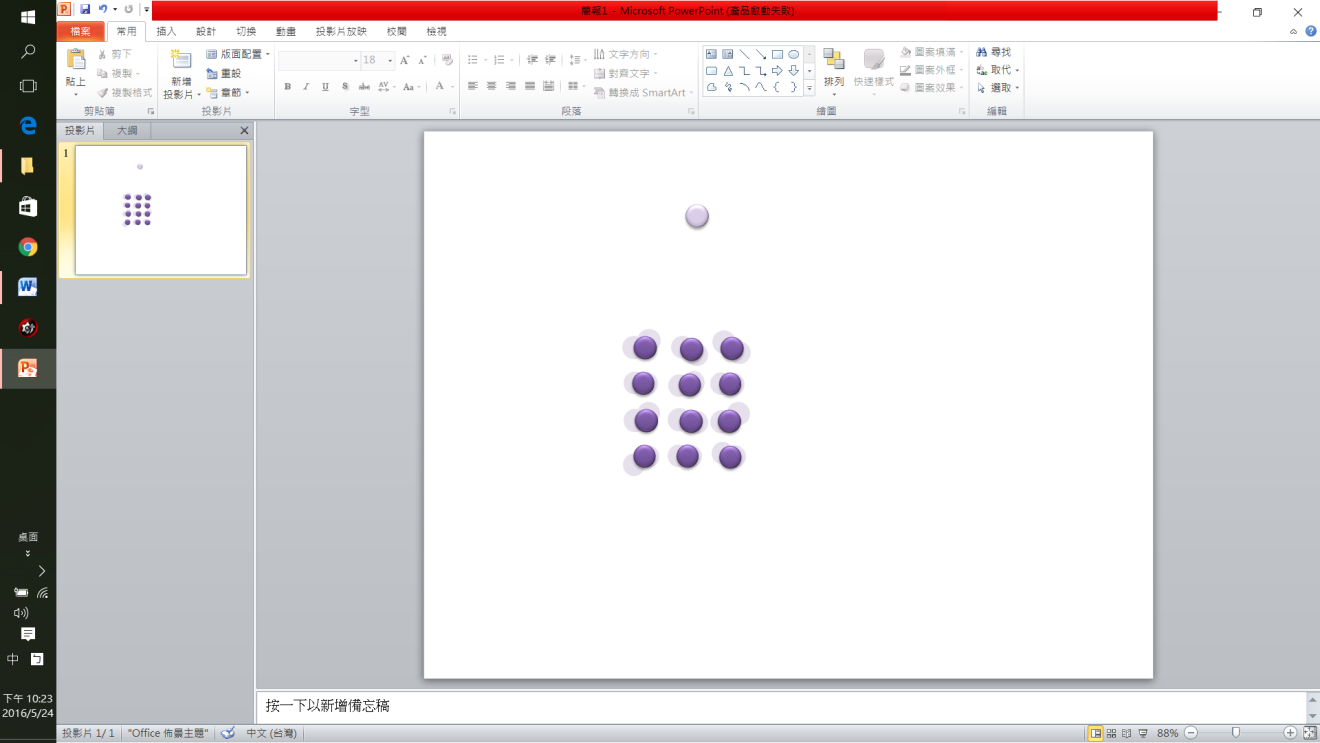 科學家普遍認為物體是由許多非常小非常小的粒子所組成，這些小粒子在原地上、下、左、右任意方向的震動著。    想一想，當我們敲擊塑膠板時，抖抖蟲怎麼能動起來呢?材料名稱數量材料名稱數量15公分的直尺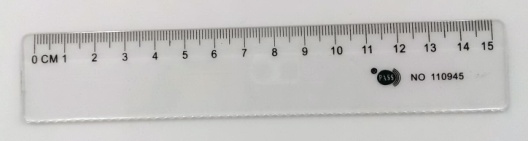 １把量角器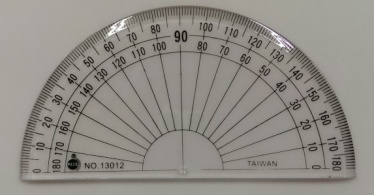 1個壓克力板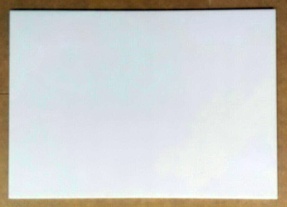 1片塑膠免洗碗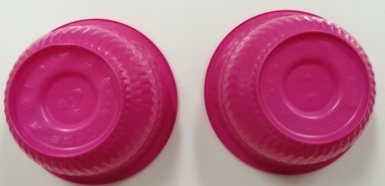 2個鼓棒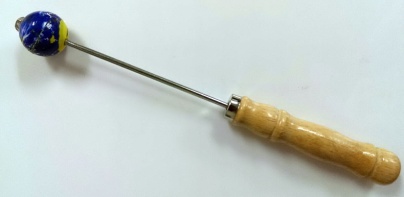 １隻剪刀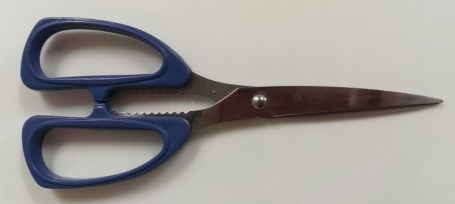 1把膠帶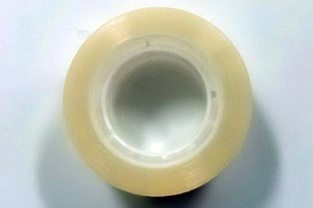 1把迴紋針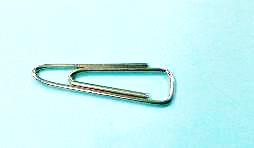 20個紅色、黑色奇異筆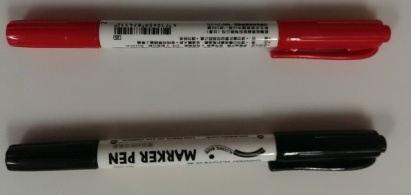 各1圓形磁鐵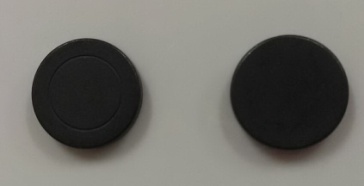 2個另外，提供原子筆２支，用來書寫試卷；4瓶礦泉水。另外，提供原子筆２支，用來書寫試卷；4瓶礦泉水。另外，提供原子筆２支，用來書寫試卷；4瓶礦泉水。另外，提供原子筆２支，用來書寫試卷；4瓶礦泉水。抖抖蟲外型特徵的差異前進情形描述走得比較直的走得比較彎的次序時間(秒)是否超線認證老師簽名第一次第二次